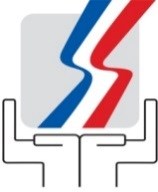 MINISTERIO DE TRABAJO¨Año del Fomento de las Exportaciones¨COMPRAS MENORESCORRESPONDIENTE AL MES DE MAYO 2018. Ave. Enrique Jiménez Moya # 5, Centro de los Héroes, La Feria, Santo Domingo, Distrito Nacional, R.D.Tel.: 809 535-4404 | Fax: N/A                                NUMERO DE CONTRATODESCRICCIONMODALIDADESTADO DEL PROCEDIMIENTOPROBEEDORMONTO FECHA TRABAJO-DAF-CM-2018-0012COMPRA DE ELECTRODOMÉSTICOS PARA CUBRIR LAS NECESIDADES DE LOS DEPARTAMENTOS DE ESTE MINISTERIO.Compras MenoresAdjudicadoMOFIBEL, SRL153,866.0002-05-2018 13:01:56TRABAJO-DAF-CM-2018-0013MATERIALES IMPRESOSCompras MenoresAbierto EVALUACION011-05-2018 12:01:33TRABAJO-DAF-CM-2018-0014IMPRESIÓN Y COLOCACIÓN DE MATERIAL GRÁFICO (EN VALLAS) PARA EL DÍA INTERNACIONAL DE NO AL TRABAJO INFANTILCompras MenoresAdjudicadoPUBLICIDAD SARMIENTO DOMINICANA, SA374,921.4015-05-2018 11:30:03TRABAJO-DAF-CM-2018-0015COMPRA DE TSHIRT, POLOSHIRT Y GORRASCompras MenoresEVALUACION017-05-2018 15:35:40TRABAJO-DAF-CM-2018-0016ADQUISICIÓN DE MATERIALES FERRETEROS Y ELÉCTRICOS PARA ÉSTE MINISTERIOCompras MenoresDesierto023-05-2018 11:30:01MT-AECID-03-2018CONTRATACIÓN DE CONSULTOR PARA REALIZAR ESTUDIO SOBRE LA RESPONSABILIDAD SOCIAL Y EMPRESARIAL CON RESPECTO A LOS GRUPOS VULNERABLES EN EL D.N.Compras MenoresEVALUACION007-05-2018 MT-AECID-04-2018CONTRATACIÓN DE CONSULTORIA PARA REALIZAR ESTUDIO DE FOCALIZACION DE LOS SERVICIOS LABORALES EN POBLACIONES DE ESPECIAL ATENCIÓNCompras MenoresEVALUACION07-05-2018 MT-AECID-05-2018CONTRATACIÓN PARA EL DISEÑO E IMPLEMENTACION DE LA CURRICULA FORMATIVA CON ENFOQUE INCLUSIVO PARA EL PERSONAL DEL MTCompras MenoresDESIERTO011-05-2018 MT-AECID-05-20183ERA CONVOCATORIA CONTRATACIÓN DE CONSULTORIA PARA EL DISEÑO DE LA CURRICULA FORMATIVA CON ENFOQUE INCLUSIVO PARA EL PERSONAL DEL MINISTERIO DE TRABAJOCompras MenoresPUBLICADO030-05-2018